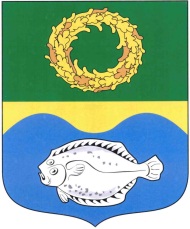 ОКРУЖНОЙ СОВЕТ ДЕПУТАТОВМУНИЦИПАЛЬНОГО ОБРАЗОВАНИЯ«ЗЕЛЕНОГРАДСКИЙ ГОРОДСКОЙ ОКРУГ»КАЛИНИНГРАДСКОЙ ОБЛАСТИ(второго созыва)РЕШЕНИЕ от 25 августа 2021 года                                                               № 87 Зеленоградск О внесении изменения в решение окружного Совета депутатов Зеленоградского городского округа от 4 июня 2020 года № 389 «Об утверждении стоимости маршрутной карты для проезда грузовых автомобилей полной массой более 14,5 тонн по территории города Зеленоградска муниципального образования «Зеленоградский городской округ» Калининградской области»В соответствии с Федеральным законом от 06.10.2003 года № 131-ФЗ «Об общих принципах организации местного самоуправления в Российской Федерации» окружной Совет депутатов Зеленоградского городского округаРЕШИЛ:Внести в решение окружного Совета депутатов Зеленоградского городского округа от 4 июня 2020 года № 389 «Об утверждении стоимости маршрутной карты для проезда грузовых автомобилей полной массой более 14,5 тонн по территории города Зеленоградска муниципального образования «Зеленоградский городской округ» Калининградской области» следующее изменение:	приложение к решению изложить в редакции согласно приложению.Опубликовать решение в газете «Волна» и разместить на официальном сайте органов местного самоуправления Зеленоградского городского округа.Решение вступает в силу со дня официального опубликования.Врио главы Зеленоградского городского округа                                            В.Г. РостовцевПриложениек решению окружного Совета депутатовЗеленоградского городского округаот «25» августа 2021 г.  № 87  Стоимостьмаршрутной карты для проезда грузовых автомобилей полной массой более 14,5 тонн по территории города Зеленоградска муниципального образования «Зеленоградский городской округ» Калининградской областиПолная масса автомобиля с грузом, тоннСтоимость маршрутной карты по срокам действия( рублей)Стоимость маршрутной карты по срокам действия( рублей)Стоимость маршрутной карты по срокам действия( рублей)Стоимость маршрутной карты по срокам действия( рублей)Стоимость маршрутной карты по срокам действия( рублей)Полная масса автомобиля с грузом, тонндо 1 сутокдо 3 сутокдо 10 сутокдо 20 сутокдо 30 сутокОт 14, 5до 30,0 тн.300,661202,642405,282886,343367,39От 30,0 до 40,0 тн.394,501577,983155,963787,154418,34Свыше 40,0 тн491,861967,453934,904721,885508,86